Chukh AntonGeneral details:Certificates:Experience:Position applied for: Electric CadetDate of birth: 23.09.1997 (age: 20)Citizenship: UkraineResidence permit in Ukraine: NoCountry of residence: UkraineCity of residence: KhersonPermanent address: 6 East , 28Contact Tel. No: +38 (095) 020-27-97E-Mail: 4uhalex@gmail.comSkype: ÐÐ½ÑÐ¾Ð½ Ð§ÑÑU.S. visa: NoE.U. visa: NoUkrainian biometric international passport: YesDate available from: 09.11.2017English knowledge: ModerateMinimum salary: 300 $ per monthDocumentNumberPlace of issueDate of expiryCivil passportMP412947-00.00.0000Seamanâs passportAB583601Port Kherson03.08.2021Tourist passport11170KMSTC13.03.2022TypeNumberPlace of issueDate of expiryBasic safety11170KMSTC13.03.2022Survival craft14903KMSTC09.06.2022Designated security duties of shipboard personnel9078KMSTC09.06.2022Security-Related traning and Instruction for All Seafarers14636KMSTC09.06.2022PositionFrom / ToVessel nameVessel typeDWTMEBHPFlagShipownerCrewingElectric Cadet08.07.2017-10.09.2017SEMYON MOROZOVGeneral Cargo33536NVD48a-U-PALAUAMADEA SHIPPING LIMITEDSWIS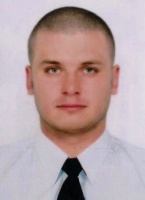 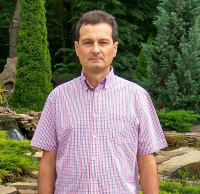 